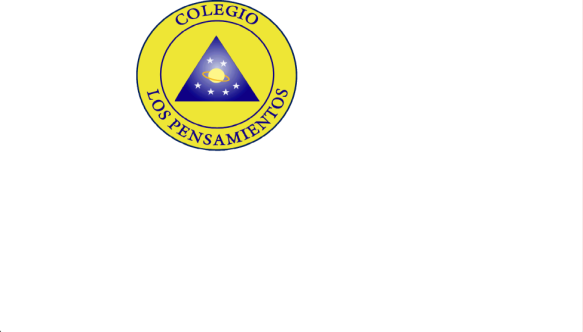 HORARIO  2021Carga Académica: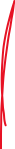 Horario de ClasesLA GRANJA, Marzo 01 de 2021. EducadoraNadia AriasAsistente de Aula Karen ParraEquipo Multidisciplinario (PIE)Educadora Diferencial: Camila Teneb Psicóloga: Constanza González Fonoaudióloga: Paola PonceKinesióloga: Millaray BertoglioCurso Primer año CN°ASIGNATURAPROFESOR(A)HORARIO DE ATENCIÓN 1Lenguaje y Comunicación Nadia AriasMiércoles 16:30 a 18:002MatemáticaCarla SaavedraMiércoles 16:30 a 18:003Historia, geografía y ciencias socialesSinthia AvendañoMartes 16:30 a 17:304Ciencias Naturales Rocío CerdaMartes 16:30 a 18:005Artes VisualesRocío CerdaMartes 16:30 a 18:006MúsicaRonny FaúndezJueves 15:00 a 15:307TecnologíaCarla SaavedraMiércoles 16:30 a 18:008Educación Física y SaludNayareth Ruiz Jueves 15:30 a 16:009Taller de Inglés Mónica DuarteMartes 16:30 a 17:0010Taller EscrituraNadia AriasMiércoles 16:30 a 18:0011ReligiónBernardita LizamaMartes 17:30 a 18:0012OrientaciónNadia AriasMiércoles 16:30 a 18:00HORALUNESMARTESMIÉRCOLESJUEVESVIERNES1Ciencias NaturalesLenguaje y ComunicaciónMatemáticaTaller de InglésArtes Visuales2Ciencias NaturalesLenguaje y ComunicaciónMatemáticaTaller de InglésArtes Visuales3MatemáticaArtes VisualesMúsicaLenguaje y ComunicaciónReligión4MatemáticaArtes VisualesMúsicaLenguaje y ComunicaciónOrientación5Lenguaje y ComunicaciónEducación Física y SaludLenguaje y ComunicaciónMatemáticaHistoria, geografía y Ciencias Sociales6Lenguaje y ComunicaciónEducación Física y SaludLenguaje y ComunicaciónMatemáticaHistoria, geografía y Ciencias Sociales7TecnologíaTaller EscrituraArtes VisualesOrientación8TecnologíaTaller EscrituraArtes VisualesOrientación